邯郸市八校联盟2021~2022学年度第一学期高二年级期中考试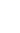 语文试题注意事项：1.答题前，考生务必将自己的姓名、考生号、考场号、座位号填写在答题卡上。2.回答选择题时，选出每小题答案后，用铅笔把答题卡上对应题目的答案标号涂黑。如需改动，用橡皮擦干净后，再选涂其他答案标号。回答非选择题时，将答案写在答题卡上。写在本试卷上无效。3.考试结束后，将本试卷和答题卡一并交回。4.本试卷主要考试内容：部编版选择性必修上册。一、现代文阅读（35分）（一）现代文阅读I（本题共5小题，19分）阅读下面的文字，完成1~5题。材料一：1963年出版的《君匋书籍装帧艺术选》是我国第一部装帧艺术的选集，共收了六十四幅作品，选自钱君匋各个时期的创作，最早的成于1925年左右，最迟的成于1960年。全部套色精印，硬面精装，朴素精美，确乎是一部很有价值的艺术资料的结集。早在二十年代后期，钱君匋同鲁迅、丰子恺和陶元庆等人一起开拓了我国书籍装帧这片艺术新地。经过他的辛勤耕耘，结出了累累硕果：鲁迅译的《死魂灵》《十月》《艺术论》；茅盾的《雪人》《子夜》《虹》《欧洲大战与文学》；巴金的《家》《春》《秋》《新生》《死去的太阳》；丰子恺的《西洋美术史》《艺术概论》《孩子们的音乐》等书以崭新的装帧形式送到读者手里时，受到了我国文学艺术界普遍的重视和好评。钱君匋自幼酷爱书画、篆刻，对这些传统的艺术有过精深的研究，所以他的书籍装帧能别开生面，不同凡响而自成一格。他的作品，是遵循书籍装帧的三大创作原则而思考设计的，例如：第一，把书籍的思想内容，以高度概括的手法形象地反映出来。他为茅盾的小说《幻灭》《动摇》《追求》（后来合编为《蚀》的三个中篇小说）是这样设计的：在朱红的底色上，画着一个年轻女子的正面脸庞，有一只蜘蛛沿着一条丝线从上面挂下来，正好把脸庞一分为二，左边的半个脸庞省略不画，只画了右半边，表达了书中的主人公既敢于冲击黑暗的罗网，但是又感到前途茫然的心情。他为巴金的中篇小说《新生》设计的封面，更是构思巧妙，寓意深远：画一株充满生机的小草从磐石的缝隙中顽强地生长出来，以小草象征敢于冲破旧的黑暗势力的一代新人。他为茅盾在抗战时期主编的《文艺阵地》的封面设计是：交叉地画了一支钢笔和一支步枪，用浅色印，作为底纹，上面压上四个黑色的大字“文艺阵地”，以及卷数、期数、简目等，象征着文化战士的笔将要像士兵手中的枪一样，为抗日救亡运动做出贡献。第二，仅仅作为书籍的一种美的装饰。他为叶恭绰的《四家藏墨图录》和古籍《诗集传》《汲古阁书跋》《宋四家词选》等著作的设计，采用了各种不同的优美的图案纹样来表达这些书的内在的情调，使读者端正了读书的心情而准备阅读。做到书籍的装饰美的作用。第三，把以上两者结合起来设计。他为茅盾译的短篇小说集《雪人》的封面设计，是用几片雪花在放大镜下展示出来的美丽形态，加以自己的意象，赋以色彩，非常夸张，像一幅五彩缤纷的优美图案。我国历代对书籍装帧都很有讲究，各个时代官方印行的书籍的书衣（即封面）常常是用黄红蓝紫等颜色的绫绢做的。清代修的《四库全书》，对封面尤其考究，以青红蓝灰四种颜色来象征春夏秋冬四季，用来标志经、史、子、集四库。这种设计似乎是近代书籍装帧艺术的先声。书籍装帧是一门独特的艺术，我国经过鲁迅、丰子恺、陶元庆和钱君匋等人的不懈努力，才形成了具有中国民族气派的风格。钱君匋在这片艺术处女地辛勤耕耘了六十多年，曾经设计的书籍装帧不下千幅，都独具匠心，引人入胜。（摘编自钱之德《介绍<君匋书籍装帧艺术选〉》）材料二：深刻的思想内容与完美的艺术形式的结合，是优良艺术作品的根本条件。书籍装帧既属艺术，当然也必具备这条件，方为佳作。盖书籍的装帧，不仅要求其形式美观而已，又要求能够表达书籍的内容意义，是内容意义的象征。这仿佛是书的序文，不过序文是用语言文字来表达的，装帧是用形状色彩来表达的。这又仿佛是歌剧的序曲，听了序曲，便知道歌剧内容的大要。所以，优良的书籍装帧，可以增加读者的读书兴趣，可以帮助读者对书籍的理解。（摘编自丰子恺《《君匋书籍装帧艺术选〉前言》）材料三：书名醒目，装帧单纯明快，重视平面与色彩构成，富于视觉冲击力的设计，成为众多装帧设计者的追求。这是时代的需要，也是现代书装设计理念的体现。诚然，每个时代有每个时代的审美理想、审美情趣和审美精神，装帧的美感和形式法则也随着时代的进步发展变化。书籍作为信息的载体，伴随着漫长的人类历史发展过程，在将知识传播给读者的同时，带给他们美的享受。因此，好的书籍不仅仅是提供静止的阅读，更应该是一部可供欣赏、品味、收藏的流动的静态戏剧。书籍的装帧设计作为一门独立的造型艺术，要求设计师在设计时不仅要突出书籍本身的知识源，更要巧妙利用装帧设计特有的艺术语言，为读者构筑丰富的审美空间，通过读者眼观、手触、味觉、心会，在领略书籍精华神韵的同时，得到连续畅快的精神享受。这正是书籍装帧设计整体性原则的根本宗旨。然而单纯简洁的艺术风格永不过时。歌德说：“简洁和天才是孪生姊妹。”的确，简洁要求设计师具有很高的审美能力和视觉语言表现力。简洁、准确的设计语言相当于文学中的一语惊人，是装帧设计理念的最高境界。（摘编自《浅谈中国现代书籍装帧设计艺术风格》）1.下列对材料相关内容的理解和分析，不正确的一项是（3分）（    ）A.钱君匋的书籍装帧能别开生面，自成一格，与他对书画、篆刻等传统艺术有过精深研究有关。B.钱君匋遵循的书籍装帧三大创作原则，涉及对书籍的思想内容的形象反映和对书籍的美的装饰。C.丰子恺认为，书籍装帧是书的内容意义的象征，与书的序文异曲同工，只是两者的表达方式不同。D.“简洁和天才是李生姊妹”是歌德对书籍装帧的艺术主张，这也是书籍装帧设计理念的最高境界。2.根据材料内容，下列说法正确的一项是（3分）（    ）A.钱君匋的书籍装帧工作开始于1925年左右，《君匋书籍装帧艺术选》中收集的作品可以证明。B.在鲁迅、钱君匋等人之前，我国没有专门的书籍装帧，鲁迅、钱君匋的出现开创了我国书籍装帧艺术的先河。C.按丰子恺的观点，钱君匋为茅盾译的短篇小说集《雪人》设计的封面，不算是优良的艺术作品。D.审美理想、审美情趣和审美精神会因时代而有所不同，因此装帧的美感和形式法则也应与时俱进。3.下列说法中，不能表明书籍装帧关注到书籍思想内容的一项是（3分）（    ）A.胡愈之的《莫斯科印象记》的封面：以雄伟的纪念十月革命的铁塔为中心，象征着英雄的苏联人民。B.罗黑芷的《春日》的封面：一株春天的太阳下的草花，象征了书的内容，又结合了中国画美的装饰。C.刘晓祥设计的《诗经》封面：以黑色与棕色构成设计的主色调，文字和图片的视觉效果疏朗清爽。D.1981年出版的《九叶集》，用了九片叶子，树叶错落有致，设色单纯、雅致，把该书的内涵，含蓄而诗意般地呈现给读者。4.简要分析材料一的行文思路。（4分）5.结合材料三，简要概括现代书籍装帧要注意哪些问题。（6分）（二）现代文阅读Ⅱ（本题共4小题，16分）阅读下面的文字，完成6~9题。靠山（节选）铁流这段时间，也正是前线需要粮量最大，也最急的时候。江苏宿迁县大兴区姊妹团团长朱永兰接到送粮任务的时候已经是中午了，她急急赶回家中，对父亲朱寿全说：爹，我们要去前线送粮食了，夜里就走，你给我把车子收拾一下。朱寿全问：远程还是短程？永兰道：得好几天的行程呢。朱寿全看看女儿道：你一个女娃能行？永兰喝了口水说：在家里我也推过车子，咋就不行？前线急需粮食，现在还分什么男女？朱寿全知道女儿的脾气，说一不二，他张张嘴，没说出什么来。收拾好了独轮车，朱寿全突然道：我也跟你们去。永兰说：你就不用去了，中队长说人数足够了！朱寿全道：这样的天气人越多越好，我年纪四十多了，可力气还是够用的。队伍刚刚上路，天上就飘下了雨，大家都把雨布和外衣盖在粮食上。刚到睢宁地界的时候，阴沉的天空就落下了大片大片的雪花来，风很大，雪也越来越密集，漫天飞舞着。前几日的雪大都化了，泥路上只冻了表层，脚落在上面，泥水就一下子漫过了鞋子。大家开始试探着往前走，后来也管不了那么多了，都甩开了步子。下半夜，朱永兰和中队副队长高全忠带着一路人马到了张湾河，朱永兰说：你们先不要下来，我先试一试。说着提着马灯就往前走，河岸坡度很陡，被厚厚的积雪覆盖着。朱永兰刚走了几步，就踉跄几步，一下子滑了下去，河底里的淤泥顿时没过了她的膝盖。永兰深一脚浅一脚地走到对岸，又深一脚浅一脚地走了回来。她大声说：河里没水，就是淤泥太深，我探了探，这段浅，还硬些，我在前边带路，抓紧过吧！高全忠对大家道：过了这道河，前边还有一段山路，老蒋的飞机一直盯着那地方，三天两头就炸几次。咱们过河后，都要快速跨过那段路去。他说着，就带着几个拉车的先下到了河底，大家七手八脚，才把一辆辆车子滑到了河床。过一条并不多宽的河道竟然用去了两个多时辰。高全忠在村里当过民兵队长，这一次主要是负责安全的，他见大家都上岸，就喊道：天快亮了，大家先别松劲，抓紧过了前边那道山梁子。人们听了，顾不上歇息，又推上车子往前赶。东方已经有了一缕亮色，催得更急。大家上岸后，浑身都冻麻了，只顾得上张着大口喘气了，并没有留意自己的双脚，很多人脚上的鞋子已经被淤泥拔掉了，有的剩下一只鞋子。山路上，都是些大大小小的碎石，朱永兰赤着双脚，她只觉得脚好像比之前轻快了，并不知道鞋子没了。有的人脚上的鞋子磨破了，走起路吧嗒吧嗒直响，朱永兰一边举着马灯，一面借着这节拍喊着顺口溜：同志们快点赶，不远就是收粮站，前方将士吃饱饭，才能齐心协力打老蒋！天空突然响起了飞机的引擎声，车子大都走进了安全地带，王大强年纪大，跟在后面，高全忠接过他的车子，一边推着一边说：你快跑，跟上大家。正说着，国民党的轰炸机已经到了上空，飞机打了个盘旋后，就俯冲下来，接着从机头射出了一串串子弹，又扔下了一颗炸弹。那炸弹与空气摩擦，发出疹人的嗤嗤声。泥地太滑，车子跑不快，这时前面的人喊：快放下车子，快放下车子！高全忠舍不得放了车子，还是挣扎着往前跑，最后连人带车滑到了路边的一条沟里。飞机又投下了一颗炸弹，高全忠下意识地扑在车子上的粮食上。爆炸声过后，高全忠头部被一块弹片击中了，血流如注。朱永兰他们跑了过来，见高全忠已经不行了，嘴里冒了一股股的血，他睐着眼艰难地说：粮——食，粮食。永兰急忙道：高队长，你放心，粮食都好好的！高全忠嘴角需动着，点点头，闭上了眼睛。不远就是黄庄，为了防备飞机轰炸，朱永兰带着一百多号民夫来到了这里，黄庄的乡亲们看到支前的民工，都往家里领。朱永兰让大家在房间歌息，自己和爹住进了乡亲们的牛棚。这时很多人才发现自己还光着脚，脚都肿了，血淋淋的。缓过劲来后，又是一阵阵钻心的疼。乡亲们给大家煮了姜汤，又烧了一锅锅热水洗脚，还找来了一些鞋子。永兰向房东借了把剪子，回到牛棚对朱寿全说：爹，把你身上的马褂脱下来吧？朱寿全一时不知干什么，疑惑地看着女儿。永兰说：好几个人没鞋了，绞几块布给大家包脚，这布经磨。朱寿全当年在澡堂里给人搓澡，一个有钱的主顾是他的常客。他每次都把主顾伺候得很受用，主顾就把自己的马褂送给了他。朱寿全一直没合得穿，这次他怕遇上大风雪，觉得马褂压风，就带了出来。听女儿这样一说，他还有些不舍，永兰笑道：爹，等咱们解放了，别说马褂啦，就是牛褂也有的是。女儿一句话把朱寿全逗笑了，他脱下马褂道：就是不含得也得拿出来，打老蒋的事大，这算啥？（选自《当代》2021年第3期）6.下列对小说相关内容的理解，不正确的一项是（3分）（    ）A.开篇“最大”“也最急”渲染出前线粮食告急的情势，也是百姓紧急支前送粮情节的前奏。B.朱寿全知道女儿要去前线送粮时不仅问讯半天，还要跟着前去，只因为很疼爱自己的女儿。C.送粮路上，队伍遇上了恶劣天气，先是下雨，后是刮了大风下了大雪，道路变得泥泞不堪。D.运粮的队伍在黄庄休息，黄庄乡亲们又是煮姜汤又是烧洗脚水，突出了他们高涨的革命热情。7.下列对小说艺术特色的分析鉴赏，不正确的一项是（3分）（    ）A.小说以时间为序组织行文，写出了朱永兰等人的一次支前送粮的过程，这种叙事方式能使文章脉络清晰。B.过张湾河时，高全忠就提醒乡亲们路上有一段山路是蒋军飞机轰炸的重点，这也为后文写他牺牲埋下伏笔。C.末尾写朱寿全舍不得将主顾送给他的马褂绞成布给大伙包脚，说明他还是有农民的劣根性，思想觉悟不够。D.小说中有多处细节描写，如朱永兰在过张湾河之前先去探路等，让朱永兰的形象更加真实可信，很有感染力。8.文中详写高全忠牺牲的经过，有什么作用？（4分）9.请探究小说标题“靠山”的意蕴和效果。（6分）二、古代诗文阅读（35分）（一）文言文阅读（本题共5小题，20分）阅读下面的文言文，完成10~14题。唐玄宗开元二十二年。吏部侍郎李林甫柔佞多狡数，深结宦官及妃嫔家，伺候上动静，无不知之，由是每奏对常称旨，上悦之。时武惠妃宠幸倾后宫，生寿王瑁，诸子莫得为比，太子浸疏薄。林甫乃因宦官言于惠妃，愿尽力保护寿王。惠妃德之，明为内助，由是擢黄门侍郎。五月戊子，以裴耀卿为侍中，张九龄为中书令，林甫为礼部尚书、同中书门下三品。林甫引萧炅为户部侍郎。炅素不学，尝对中书侍郎严挺之读“伏腊”为“伏猎”，挺之言于九龄曰：“省中岂容有“伏猎’侍郎？”由是出炅为岐州刺史，故林甫怨挺之。九龄与挺之善，欲引以为相，尝谓之曰：“李尚书方承恩，足下宜一造门，与之款昵。”挺之素负气，薄林甫为人，竟不之诣，林甫恨之益深。天宝元年。李林甫为相，凡才望功业出己右，及为上所厚，势位将逼己者，必百计去之。尤忌文学之士，或阳与之善，啖以甘言而阴陷之。世谓“李林甫口有蜜，腹有剑”。初，上自东都还，李林甫知上厌巡幸，乃与牛仙客谋增近道粟赋及和籴以实关中，数年，蓄积稍丰。上从容谓高力士曰：“朕不出长安近十年，天下无事，朕欲高居无为，悉以政事委林甫，何如？”对曰：“天子巡狩，古之制也。且天下大柄，不可假人。彼威势既成，谁敢复议之者！”上不悦。力士顿首自陈：“臣狂疾发，妄言，罪当死。”上乃为力士置酒，左右皆呼万岁。力士自是不敢深言天下事矣。先是，宰相皆以德度自处，不事威势，驺从不过数人，士民或不之避。林甫自以多结怨常虞刺客出则步骑百余人为左右翼公卿走避居则重关复壁以石甃地墙史置板如防大敌一夕屡徙床虽家人莫知其处宰相驺从之盛，自林甫始。（节选自《通鉴纪事本末·李林甫专政》）10.下列对文中画波浪线部分的断句，正确的一项是（3分）（    ）A.林甫自以多结怨/常虞刺客/出则步骑百余人为左右翼/公卿走避/居则重关复壁/以石甃地/墙中置板/如防大敌一夕/屡徙床/虽家人莫知其处/B.林甫自以多结怨/常虞刺客出/则步骑百余人为左右翼/公卿走避/居则重关复壁/以石甃地/墙中置板/如防大敌/一夕屡徙床/虽家人莫知其处/C.林甫自以多结怨/常虞刺客出/则步骑百余人为左右翼/公卿走避/居则重关复壁/以石甃地/墙中置板/如防大敌一夕/屡徙床/虽家人莫知其处/D.林甫自以多结怨/常虞刺客/出则步骑百余人为左右翼/公卿走避/居则重关复壁/以石甃地/墙中置板/如防大敌/一夕屡徙床/虽家人莫知其处/11.下列对文中加点词语的相关内容的解说，不正确的一项是（3分）（    ）A.吏部是古代六部之一，一般掌管文官任免、考核、升降等，长官为吏部尚书。B.成子，干支之一。十二天干和十地支共配成六十组，用来表示年、月、日的次序。C.元年，可以指帝王或诸侯即位的第一年或帝王改元的第一年，也指纪年的第一年。D.顿首，即以头叩地而拜，是古代交际礼仪；又常常用于书信、表奏中作为敬辞。12.下列对原文有关内容的概述，不正确的一项是（3分）（    ）A.李林甫为人阴险狡诈，接近皇帝身边的人，迎合皇帝的心意，因馅附皇帝的宠妃武惠妃而得以逐步升迁至朝廷要员，获得信任，得以掌握大权。B.李林甫提拔不学无术的萧灵，萧灵在严挺之面前出丑，被贬，李林甫怨恨严挺之；张九龄与严挺之交好，告知严挺之，可以不理会李林甫。C.皇帝厌恶出巡，他对高力士表示，自己将近十年没出长安，想把大事交给李林甫，高力士认为，天子出巡是古人留下的制度，不要随便改变。D.李林甫口蜜腹剑，妒忌贤能，排抑胜己者以保全其权位；在他之前的唐朝宰相都以德服人，轻装简行，但他改变了这种低调作风，带坏风气。13.把文中画横线的句子翻译成现代汉语。（8分）（1）挺之素负气，薄林甫为人，竟不之诣，林甫恨之益深。（4分）（2）尤忌文学之士，或阳与之善，啖以甘言而阴陷之。（4分）14.高力士为什么“不敢深言天下事”？请简要回答。（3分）（二）古代诗歌阅读（本题共2小题，9分）阅读下面这首宋诗，完成14~15题。书愤二首（其二）陆游镜里流年两鬓残，寸心自许尚如丹。衰迟罢试戎衣窄，悲愤犹争宝剑寒。远戍十年临的博①，壮图万里战皋兰②。关河③自古无穷事，谁料如今袖手看。[注]①的博：又作“滴博”，山岭名，在四川理番县东南。这里泛指川陕。②皋兰：山名，在今甘肃省兰州市南面。③关河：泛指边塞之地。15.下列对这首诗的理解和赏析，不正确的一项是（3分）（    ）A.首联写岁月流逝，诗人面对镜子，发现鬓发残损，但自己的一颗丹心依旧，壮志还在。B.颔联，诗人感慨自己迟暮衰弱，不胜戎衣，但是悲愤常在，诗人还想着手握宝剑杀敌。C.“远戍十年临的博”，诗人回忆往事，自己曾驻守在遥远的的博岭前哨将近十年时光。D.“壮图”，指壮丽的图景。诗人宽慰自己，无法在战场上驰骋，就欣赏皋兰的美景吧。16.诗歌颈联和尾联运用对比手法抒发了情感。请结合全诗简要分析。（6分）（三）名篇名句默写（本题共1小题，6分）17.补写出下列句子中的空缺部分。（6分）（1）孔子在《论语·雍也》中探讨文与质的关系的两句是“__________________，__________________”。（2）张若虚《春江花月夜》中，勾勒出一幅“江潮连海，月共潮生”的春江月夜的壮丽画面的两句是“__________________，__________________”。（3）李白《将进酒》中，诗人由自己的不得志联想到历史上古圣先贤不被理解的普遍现象的两句是“__________________，__________________”。三、语言文字运用（20分）（一）语言文字运用I（本题共3小题，11分）阅读下面的文字，完成18~20题。济南黄河文化展览馆里一幅20世纪50年代山东人民治理黄河时推着小推车爬坡的旧照片让人__________________：一群衣衫破旧的人们，奋力推着堆成小山状的淤泥，沿着陡峭的河坡向上艰难地行进；长长的车队，在古老的黄河河道上犹如一条__________________的长龙。淮海战役纪念馆里也有几幅小推车的照片，天空可见尚未散尽的硝烟，脚下可见炮火留下的弹坑，几十万辆小推车__________________，一刻不停，长驱千里，运送着战场上需要的物资。不同的时代背景，不同的场景、人物，小推车上装载的货物也不同，但有一个共同之处，都是用小推车这种运输工具在__________________。这种木制的小推车，只有一个轮子，靠人来推，就是这样的一辆辆小推车，推出了中国革命抑或说世界战争史上的奇迹。如今，小推车将作为传统的一种运输工具已进入历史博物馆，但是深深融入山东人民血脉之史的那种坚忍英勇、忠诚奉献的“小推车”精神，依然在齐鲁大地不断发扬光大并传承。18.依次填入文中横线上的词语，全都恰当的一项是（3分）（    ）A.驻足不前        气势磅礴        倍日并行        改天换地B.望而却步        气势磅礴        并驾齐驱        改头换面C.驻足不前        倒峡泻河        并驾齐驱        改天换地D.望而却步        倒峡泻河        倍日并行        改头换面19.文中画波浪线的句子有语病，下列修改最恰当的一项是（3分）（    ）A.小推车将作为一种传统的运输工具已进人历史博物馆，可是那种坚忍英勇、忠诚奉献的“小推车”精神已深深融入山东人民血脉之中，仍在齐鲁大地传承并不断发扬光大。B.作为传统运输工具之一的小推车已进人历史博物馆，而且深深融入山东人民血脉之中的那种坚忍英勇、忠诚奉献的“小推车”精神，依然在齐鲁大地传承并不断发扬光大。C.小推车作为一种传统的运输工具已进人历史博物馆，但是深深融入山东人民血脉之中的那种坚忍英勇、忠诚奉献的“小推车”精神，依然在齐鲁大地传承并不断发扬光大。D.小推车将作为一种传统运输工具已进人历史博物馆，可是深深融入山东人民血脉之中的那种坚忍英勇、忠诚奉献的“小推车”精神，依然在齐鲁大地不断发扬光大并传承。20.文中画横线的句子使用了短句，请简要分析其表达效果。（5分）（二）语言文字运用Ⅱ（本题共2小题，9分）阅读下面的文字，完成21~22题。“中国天眼”是当今射电天文学的“重器”。其基本原理是什么呢？我们知道，平行电磁波遇到抛物面反射后会汇聚到焦点的位置。对射电望远镜来说，把反射面做成抛物面的形状，然后在焦点位置放置一台接收机，就可以汇集天体发出的电磁波信号，从而进行天文观测。抛物面的面积越大，       ①       ，也就越能探测到更暗弱、更遥远的天体。但伴随人类对无线电的大规模使用，产生了       ②       ，干扰了人类对太空信号的接收。于是，大家希望建造出超大口径的射电望远镜。到底能建口径多大的望远镜，     ③      。适宜的洼地非常难找，因为它要同时符合足够大足够圆、远离人口密集区域、不能积水、优良的地质条件这四大条件。21.下列各句中的引号，和文中“重器”的引号作用相同的一项是（3分）（    ）A.对于许多人常常“将老师比作蜡烛”，钟南山认为这话只对了一半。B.鲁迅在书桌上刻了一个小小的“早”字，这个字有一段来历。C.在外国的地摊上卖的书，到了国内摇身一变，被捧成了“传世经典”。D.《中华人民共和国外商投资法》的出台有助于缓解国内的担忧情绪，给非国有经济服下了“定心丸”。22.在上文横线处补写恰当的语句，使整段文字语意完整连贯，内容贴切，逻辑严密。每处不超过12个字。（6分）四、写作（60分）23.阅读下面的材料，根据要求写作。（60分）诗和远方令人向往。但现实中，诗和远方更像是空中楼阁，看起来美好，却似乎非常遥远。大多数时候，人们的生活还是眼前的苟且，显得平淡无奇。我们的生活当然要立足眼前，面对现实，但心中不能没有诗和远方，不能没有梦想和追求的光芒。否则，远方将是永远到不了的地方。请结合材料，以“眼前与远方”为主题，写一篇文章。要求：选准角度，确定立意，明确文体，自拟标题；不要套作，不得抄袭；不得泄露个人信息；不少于800字。邯郸市八校联盟 2021~2022学年度第一学期高二年级期中考试语文试题参考答案1.D（文中引用歌德的话只是为了证明简洁对设计师的才能有较高的要求，并不是说明歌德在书籍装帧方面的主张）2.D[A项，“钱君匋的书籍装帧工作开始于1925年左右”说法错误，材料一第一段只是说1963年出版的《君匋书籍装帧艺术选》所收录的作品中最早的成于1925年左右。B项，根据材料一最后一段“我国历代对书籍装帧都很有讲究，各个时代官方印行的书籍的书衣（即封面）常常是用黄红蓝紫等颜色的绫绢做的”可知，“在鲁迅、钱君匋等人之前，我国没有专门的书籍装帧”说法不当。C项，根据材料二来看，丰子恺认为，“深刻的思想内容与完美的艺术形式的结合，是优良艺术作品的根本条件”，再结合材料一中关于《雪人》封面设计的介绍可知，其设计“把以上两者结合起来”，即把“书籍的思想内容”和“作为书籍的一种美的装饰”结合起来，可见《雪人》的封面设计按照丰子恺的观点，应是“优良的艺术作品”]3.C（显然只是关注了美的装饰，而没有涉及《诗经》的思想内容）4.①首先提出介绍的对象《君甸书籍装帧艺术选》，并对其作品等情况做了简要介绍及评价；②接着介绍钱君匋设计创作的作品；③然后结合具体实例介绍钱君句书籍装帧遵循的创作原则；④最后在总结我国书籍装帧发展的基础上，评价钱君匋在书籍装帧艺术领域所做的贡献。（每点1分，意思答对即可）5.①装帧的美感和形式法则要紧随时代的进步发展变化。②能反映书籍本身的知识源，并巧妙地利用装帧设计特有的艺术语言，做出美的装饰，使读者能够得到精神的享受。③艺术风格应单纯简洁。（每点2分，意思答对即可）6.B（B项，从后文“这样的天气人越多越好，我年纪四十多了，可力气还是够用的”可知，朱寿全要跟着去，更主要的也是想成为支持前线的后方民众中的一员，做出自己的努力）7.C（“还是有农民的劣根性，思想觉悟不够”不合文意，从小说最后一句话可看出）8.①刻画了高全忠舍己为人、不怕牺牲的革命者形象。②烘托出运粮途中的艰苦程度，从而赞美了以高全忠为代表的广大支前百姓对解放战争胜利所做出的巨大贡献，突出主题。（每点2分，意思答对即可）9.意蕴：①解放军战士是人民的靠山，解放军战士代表人民推翻以蒋介石为首的国民党反动政权；②人民是前线解放军战士的靠山，是夺取战争胜利的强大后盾。效果：①以“靠山”为题，产生悬念，激发读者对标题内涵的思考；②解放军战士和人民互为靠山，以“靠山”为题，意味深长。（意蕴每点2分，效果答出两点中的一点即可得2分，意思答对即可）10.D（原文标点：林甫自以多结怨，常虞刺客，出则步骑百余人为左右翼，公卿走避；居则重关复壁，以石甃地，墙中置板，如防大敌，一夕屡徙床，虽家人莫知其处。）11.B（应是十天干和十二地支）12.B（“告知严挺之，可以不理会李林甫”错。原文是张九龄劝严挺之接近李林甫，与其改善关系）13.（1）而严挺之一向傲气，看不起李林甫的为人，最终不去拜访李林甫，李林甫就更加恨他。（得分点：“负气”“薄”“诣”各1分；句意1分）（2）尤其忌恨由文学才能而进官的士人，有时表面上对人友好，用动听的话引诱人，暗中却加以谋害。（得分点：“阳”“啖”“阴”各1分；句意1分）14.李林甫权势很大，深得皇帝信任，（1分）深论天下的大事，皇帝不爱听，也可能遭李林甫报复。（2分）【参考译文】唐玄宗开元二十二年。吏部侍郎李林甫奸猾狡诈，与宦官以及后宫中的嫔妃深相交结，观察皇帝的动静，皇帝的一切事情都掌握了，因此每次上朝奏事，经常符合皇帝的意图，深受皇帝的喜爱。当时武惠妃在后宫的嫔妃中最受皇帝的宠爱，武惠妃生了儿子，是寿王李瑶，各个皇子没有谁能跟寿王相比，太子渐渐被疏远了。李林甫于是托宦官告诉武惠妃说，自己愿意尽力保护寿王。武惠妃十分感激，暗中帮助李林甫，因此李林甫被升为黄门侍郎。五月戊子日，皇帝任命裴耀卿为侍中，张九龄为中书令，李林甫为礼部尚书、同中书门下三品。李林甫引荐萧炅为户部侍郎。萧炅一向不学无术，有一次在中书侍郎严挺之面前把“伏腊”读为“伏猎”，严挺之对张九龄说：“尚书省怎么能有‘伏猎’侍郎呢？”于是萧炅被调出京城，为岐州刺史，因此李林甫怨恨严挺之。张九龄与严挺之关系亲密，想要推荐严挺之为宰相，曾经对他说：“李尚书正受到皇上的器重，你应该去登门拜访，与他搞好关系。”而严挺之一向傲气，看不起李林甫的为人，最终不去拜访李林甫，李林甫就更加恨他。天宝元年。李林甫担任宰相，对于朝中百官凡是才能、威望和功业在自己之上，以及受到皇帝宠信，权势快要超过自己的人，一定要想方设法除去他们。尤其忌恨由文学才能而进官的士人，有时表面上对人友好，用动听的话引诱人，暗中却加以谋害。世人都称“李林甫口中有蜜，腹中有剑”。起初，皇帝从东都回来后，李林甫知道皇帝已厌烦巡行，于是就与牛仙客谋划增加西京附近各道的租赋，并用钱买粮以充实关中，数年之中，粮食蓄积逐渐丰实。皇帝从容地对高力士说：“我不出长安城已将近十年，天下没有让人忧愁的大事，我想高居在上，不管大事，把政事都委托给李林甫处理，你以为如何？”高力士回答说：“天子出外巡行是古人留下来的制度。再说国家的大权，不能随便托给他人。（如果托给他人）他的威势形成以后，谁还敢再议论他？”皇帝听后不高兴。高力士赶忙磕头自白说：“我发疯了，说胡话，罪该死。”皇帝就为高力士设置酒宴安慰，左右人都高呼万岁。从此高力士再也不敢深论天下的大事。先前，宰相都以德行、度量处世，不炫耀威权，随从不过几个人，所经过的地方，民众也不用回避。李林甫认为自己结怨太多，常常怕有刺客来杀他，所以出门时有步骑百余人在左右两边保护，王公卿士都要回避；所居住的地方不但重门复壁，而且用石头砌地，墙中置木板，如临大敌，一天晚上竟多次转移住处，就是他的家人也不知道他住在什么地方。唐朝的宰相随从人数增多，从李林甫开始。15.D（理解错误，“壮图”，指宏伟的意图。诗句的意思是诗人还想到皋兰跃马驰骋，实现自己的理想抱负）16.①边塞战事无休无止，自己曾经壮志凌云，驰骋疆场；如今却报国无门，袖手旁观，形成鲜明对比。②抒发了诗人一心报国却又无可奈何的悲愤之情，③表达了诗人收复失地的坚定信念和深厚的爱国情怀。（每点2分，意思答对即可）17.（1）质胜文则野      文胜质则史（2）春江潮水连海平     海上明月共潮生（3）古来圣贤皆寂寞     惟有饮者留其名（每空1分，多字、漏字、错字等均不得分）18.A（驻足不前：停下脚步，不再上前，也指事情停下来，没有进展。望而却步：远远望见了就吓得直后退，不敢前行，含贬义。根据语境，第①空应填“驻足不前”。气势磅礴：气势雄伟壮大。倒峡泻河：比喻文笔酣畅，气势磅礴，用于写作等方面。根据语境，第②空应填“气势磅礴”。倍日并行：日夜赶路。并驾齐驱：几匹马并排拉一辆车，一齐快跑。比喻齐头并进。根据语境，第③空应填“倍日并行”。改天换地：彻底改变原来的面貌，指改造社会，改造自然。改头换面：原指人的容貌发生了改变，现多比喻只改外表和形式，内容实质不变。根据语境，第④空应填“改天换地”）19.C（A项，不合逻辑，“将”和“已”时态上前后矛盾，删掉“将”。B项，前后两句应是转折关系，并非递进关系，故关联词语“而且”使用不当。D项，不合逻辑同A项；另外，“不断发扬光大并传承”语序不当，应改为“传承并不断发扬光大”）20.①句子由三部分组成，依次写了小推车的材料属性、车轮数量、动力来源，（2分）②这样写读来短促有力，节奏明快，不仅强调了小推车的相关属性特征，更为下文写人们用小推车做出的巨大成就及赞扬“小推车精神”做了有力的铺垫。（3分）21.B（B项的引号与文中“重器”的引号作用相同，都是表示强调。A项的引号表示引用别人的话语，C项的引号表示否定，D项的引号表示特殊含义）22.①汇集的信号就越多②越来越多的无线电波③取决于能找到多大的洼地（每处2分）（本题题干已明确指出补写恰当的语句，且有“逻辑严密”和“不超过12个字”的限制。第①处，由前面“把反射面做成抛物面的形状，然后在焦点位置放置一台接收机，就可以汇集天体发出的电磁波信号”和“抛物面的面积越大”的信息可知，这里可填“汇集的信号就越多”之类的内容；第②处，由前面“伴随人类对无线电的大规模使用”的信息可知，这里可填“越来越多的无线电波”之类的内容；第③处，由前面“到底能建口径多大的望远镜”和后面“适宜的洼地非常难找”的信息可知，这里可填“取决于能找到多大的洼地”之类的内容）23.【写作提示】